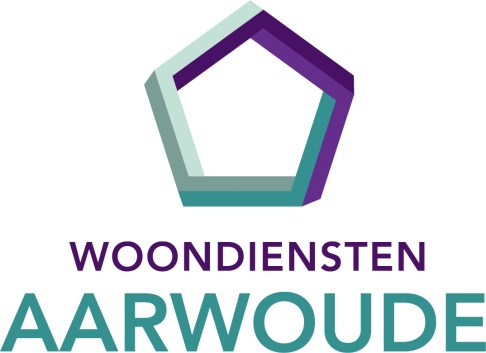 
Aanvraagformulier  MedehuurderschapNaam hoofdhuurder: ......................Naam medehuurder: ......................Adres en woonplaats:  ......................Wij voldoen aan de volgende voorwaarden:• u woont minimaal twee jaar samen met de hoofdhuurder in een woning van Woondiensten Aarwoude;• u voert een gemeenschappelijke huishouding met de hoofdhuurder; • de medehuurder heeft voldoende inkomen om de huur te kunnen betalen.Bij dit formulier sturen wij een recent uittreksel Basisregistratie Personen mee. (deze vraagt u aan bij de Gemeente waarin u woont)
Datum: .......................Handtekening					HandtekeningHoofdhuurder					Medehuurder
......................						.......................Formulier en uittreksel BRP retour:Gescand ondertekend e-mailen aan info@woondienstenaarwoude.nl Afgeven op kantoor Elzenlaan 1 in WoubruggeOpsturen naar Postbus 2194, 2400 CD Alphen aan de Rijn.